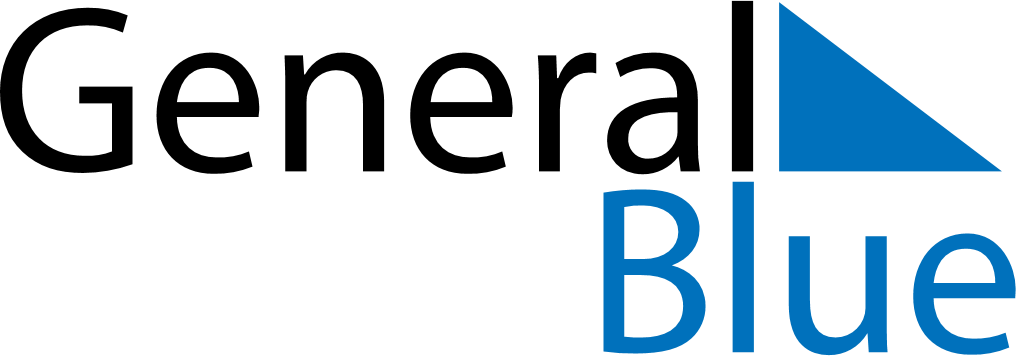 January 2024January 2024January 2024Burkina FasoBurkina FasoSundayMondayTuesdayWednesdayThursdayFridaySaturday123456New Year’s DayAnniversary of the 1966 Upper Voltan coup d’état78910111213141516171819202122232425262728293031